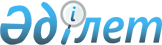 О предложениях Евразийской экономической комиссии по мерам, направленным на снижение долга сектора государственного управления в Кыргызской РеспубликеРекомендация Коллегии Евразийской экономической комиссии от 28 августа 2018 года № 16
      Коллегия Евразийской экономической комиссии в связи с превышением по итогам 2017 года количественного значения долга сектора государственного управления в Кыргызской Республике, установленного статьей 63 Договора о Евразийском экономическом союзе от 29 мая 2014 года, в целях реализации подпункта 3 пункта 4 Протокола о проведении согласованной макроэкономической политики (приложение № 14 к указанному Договору) 
      рекомендует Кыргызской Республике с даты опубликования настоящей Рекомендации на официальном сайте Евразийского экономического союза учитывать при проведении экономической политики следующие предложения Евразийской экономической комиссии по мерам, направленным на снижение долга сектора государственного управления:
      а) повышать эффективность управления долгом сектора государственного управления, в том числе путем:
      установления индикативных пороговых значений номинальной величины чистых заимствований в рамках долга сектора государственного управления;
      продолжения постепенного увеличения доли долговых обязательств, выраженных в национальной валюте, в общей сумме долга сектора государственного управления;
      развития рынка государственных ценных бумаг;
      поддержания в среднесрочной перспективе уровня льготности внешних заимствований;
      рассмотрения возможности приватизации государственных активов с использованием полученных средств для финансирования программы государственных инвестиций с целью сокращения внешнего долгового финансирования этой программы;
      б) сокращать дефицит бюджета сектора государственного управления в целях оптимизации его долгового финансирования, в том числе путем:
      повышения доли налоговых доходов в консолидированном бюджете сектора государственного управления;
      продолжения работы по оптимизации и совершенствованию налоговых льгот и освобождений;
      оптимизации расходов консолидированного бюджета сектора государственного управления с учетом необходимости реализации приоритетных проектов программы государственных инвестиций;
      повышения эффективности капитальных расходов; 
      совершенствования бюджетного правила для поддержания бюджетной сбалансированности; 
      продолжения работы по изучению практики использования структурного баланса консолидированного бюджета, обеспечивающего повышение бюджетной и долговой устойчивости к циклическим и внешнеэкономическим колебаниям. 
					© 2012. РГП на ПХВ «Институт законодательства и правовой информации Республики Казахстан» Министерства юстиции Республики Казахстан
				
      Председатель Коллегии 
Евразийской экономической комиссии

Т. Саркисян 
